 Von unseren Kunden erhalten wir eine AnfragePer MailPer FaxPersönlich
 Sollte wir mal keine Anfragen erhalten und die Arbeit wird zu wenig, 
    dann fragen auch wir gezielt bei unseren Kunden und anderen Firmen an.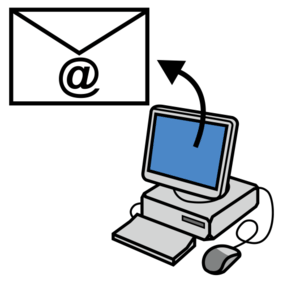 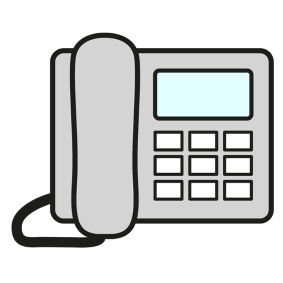 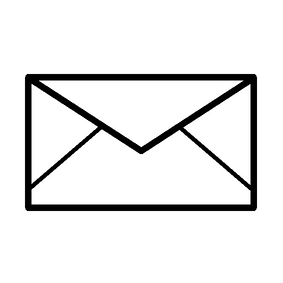 Bevor es los geht, prüfen wir: 
Können wir das Teil fertigen?

Dazu fragen wir uns: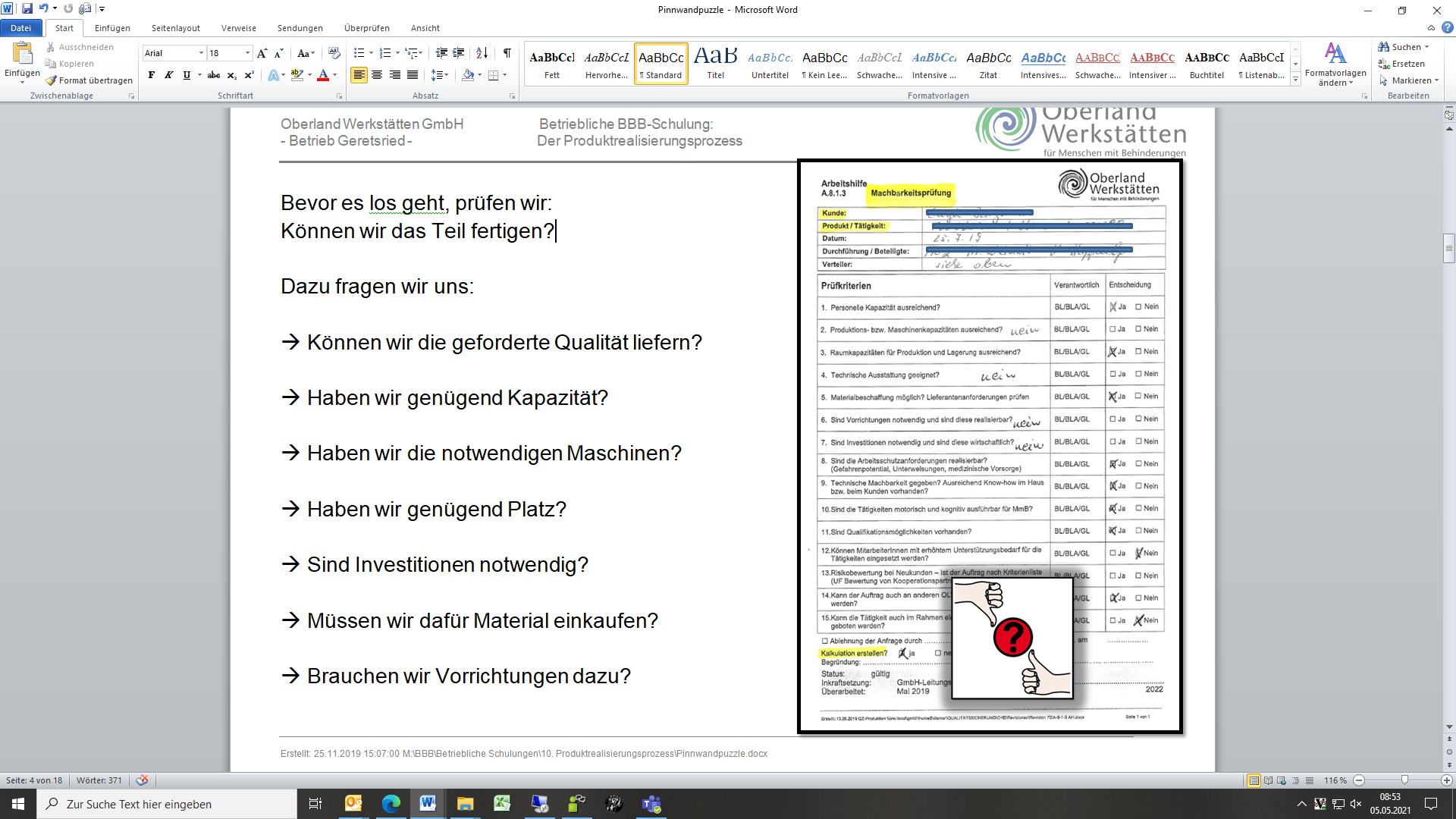  Können wir die geforderte Qualität liefern?  Haben wir genügend Kapazität? Haben wir die notwendigen Maschinen? Haben wir genügend Platz? Sind Investitionen notwendig?  Müssen wir dafür Material einkaufen?  Brauchen wir Vorrichtungen dazu?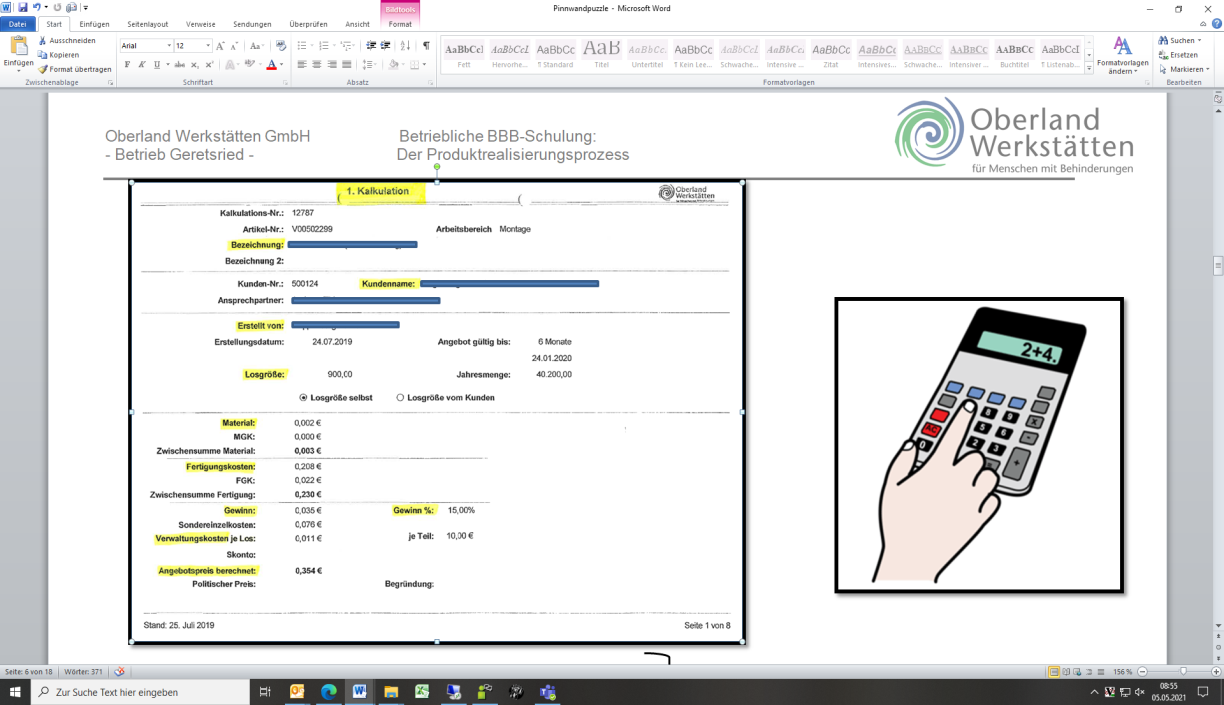  Wie lange braucht man für die Arbeitsschritte?   Wieviel kostet die Nutzung der Maschinen?                   Wieviel kostet das Material?                                         Ist der errechnete Verkaufspreis marktgerecht?	Daraus entsteht unser Preis, den wir dem Kunden vorschlagen.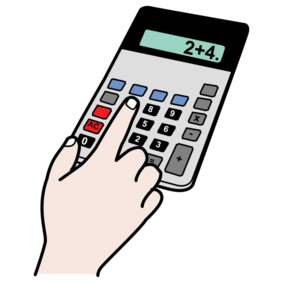 Der kalkulierte Preis wird  ins Angebot übernommen.

Außerdem stehen noch weitere Informationen im Angebot, z.B.: 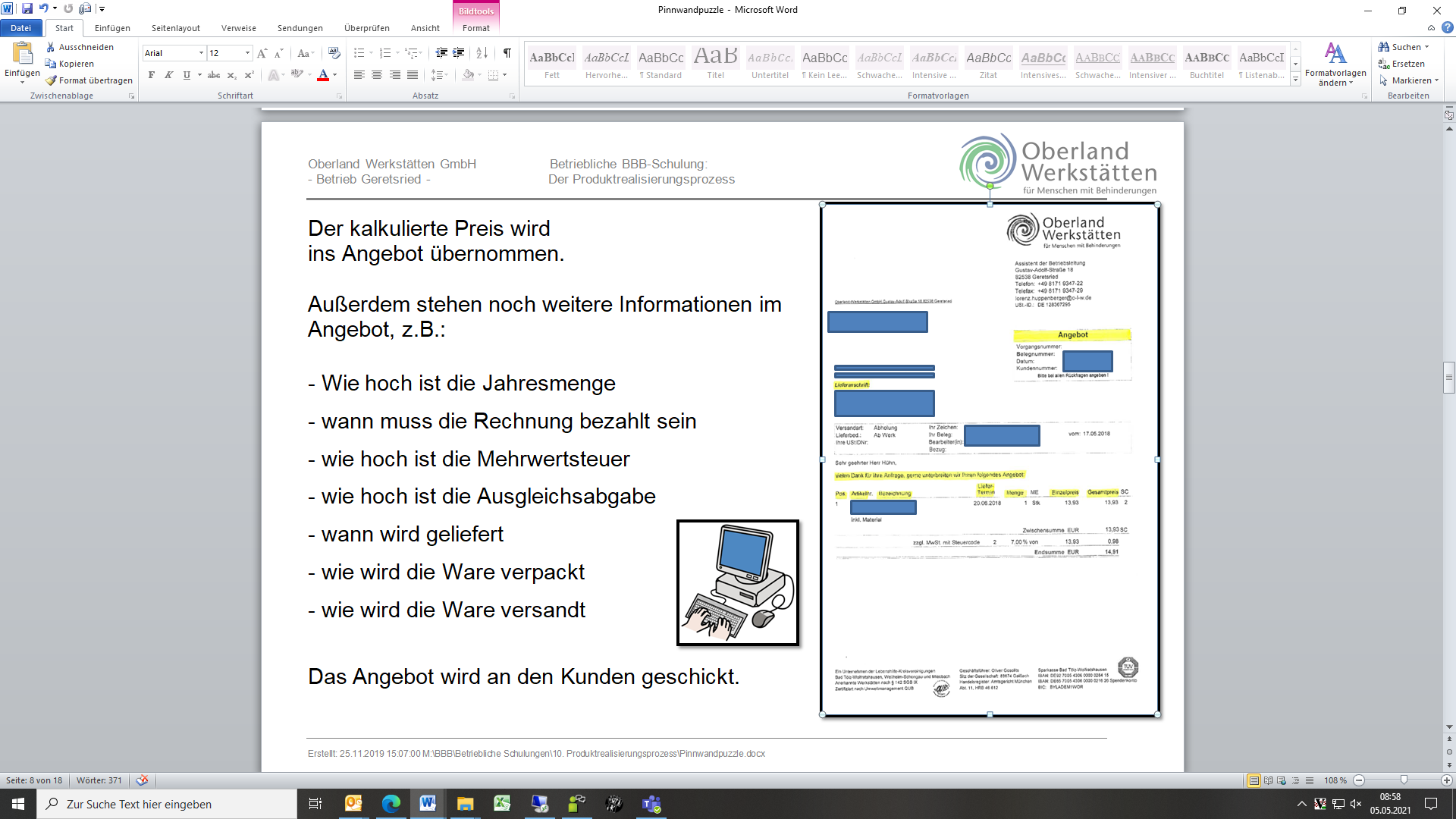 - Wie hoch ist die Jahresmenge
- wann muss die Rechnung bezahlt sein- wie hoch ist die Mehrwertsteuer
- wie hoch ist die Ausgleichsabgabe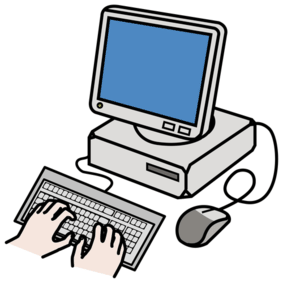 - wann wird geliefert- wie wird die Ware verpackt- wie wird die Ware versandtDas Angebot wird an den Kunden geschickt.Wenn das Angebot für den Kunden passt, erhalten wir den Auftrag! 

Das heißt, der Kunde bestellt bei uns: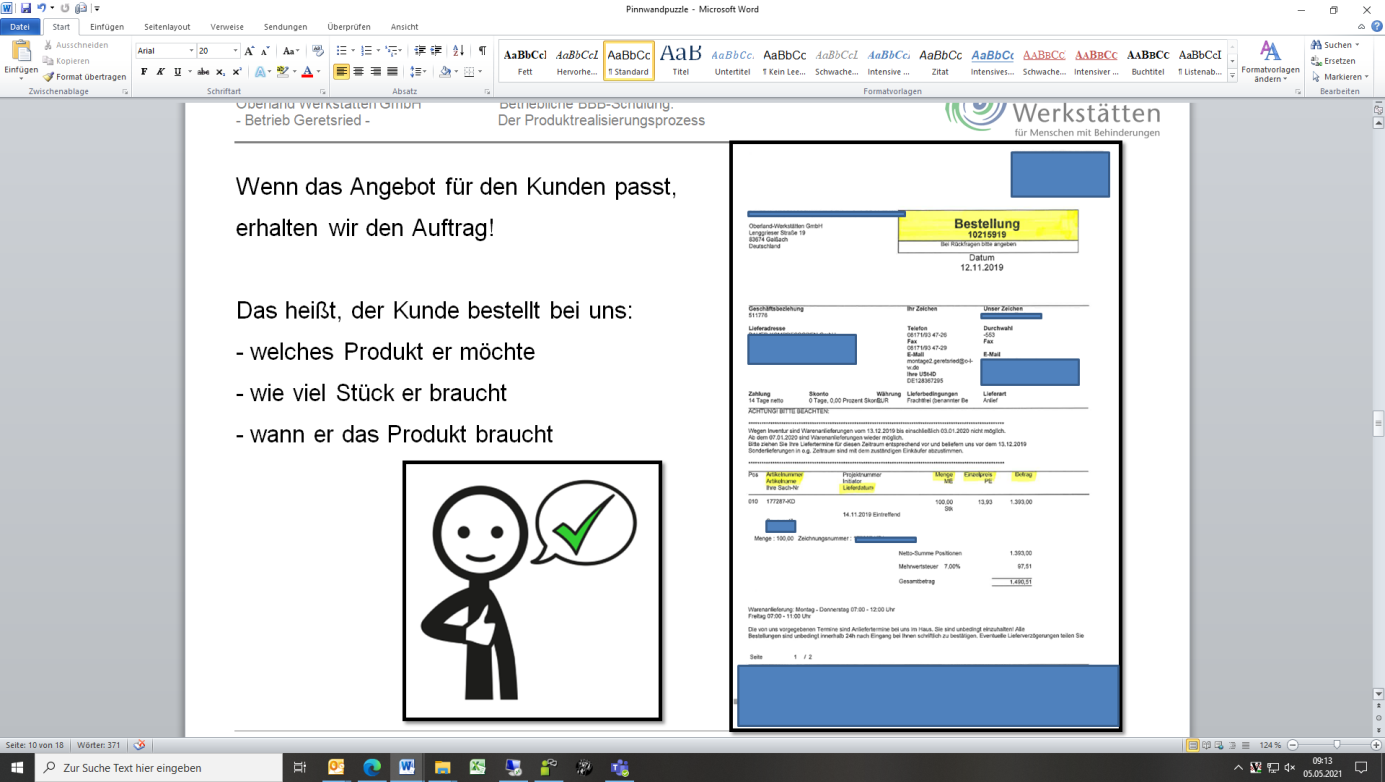 - welches Produkt er möchte- wie viel Stück er braucht- wann er das Produkt braucht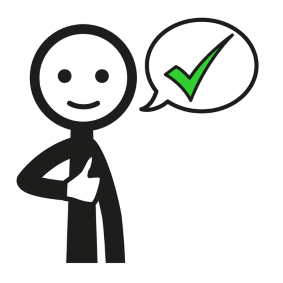  Wir machen einen Fertigungsplan 

 oder wir bekommen eine 
    Fertigungszeichnung vom Kunden

 Wir bestellen Vorrichtungen

 Wir bestellen Material

 Wir überlegen,  in welchen Schritten wir produzieren 

 Wenn alles geprüft ist, erhält der Kunde
     eine Auftragsbestätigung
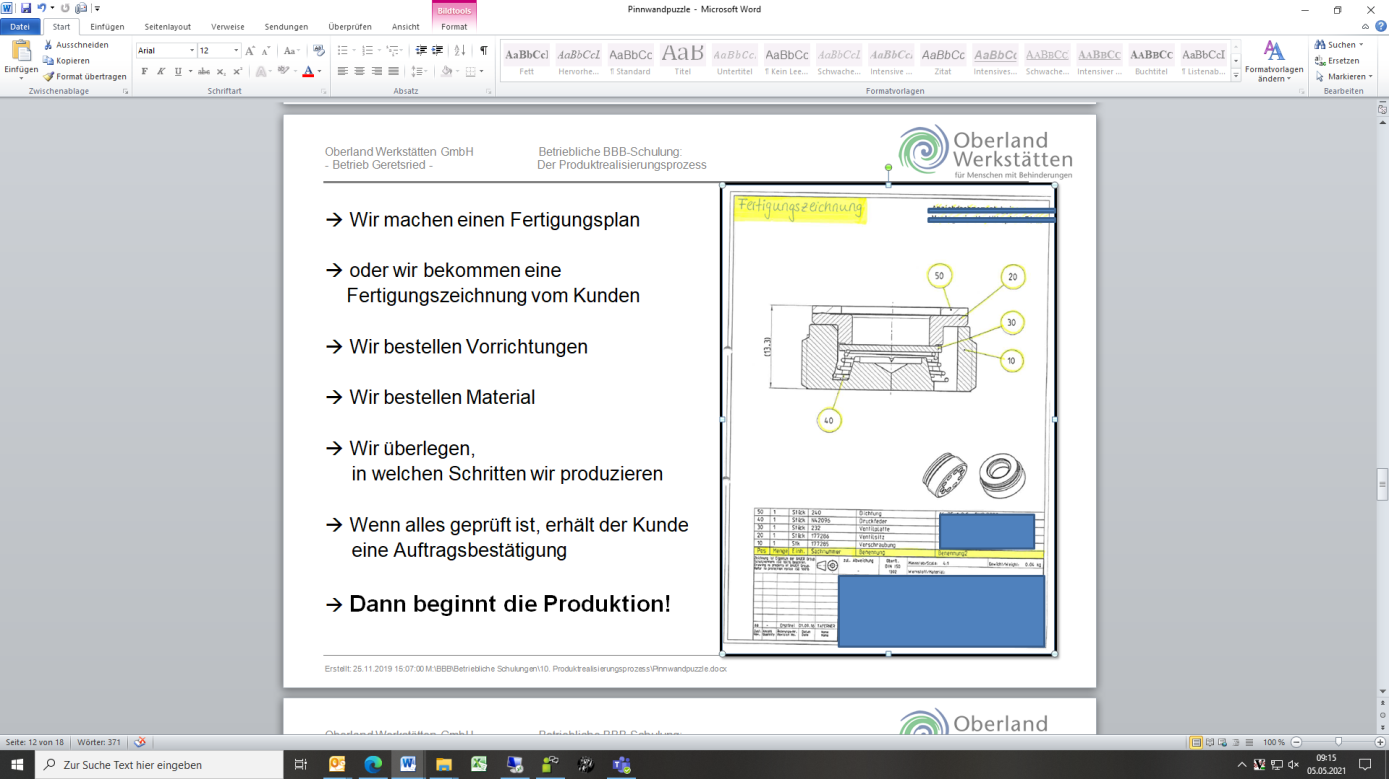  Dann beginnt die Produktion! damit die Qualität passt, erstellen wir
    Montageanweisungen. 
    So weiß jeder, worauf er achten muss.

 Wenn wir fertig sind, wird die Arbeit
    nochmal geprüft: 
    entweder nach Vorgaben des Kunden
    oder nach unseren eigenen Festlegungen
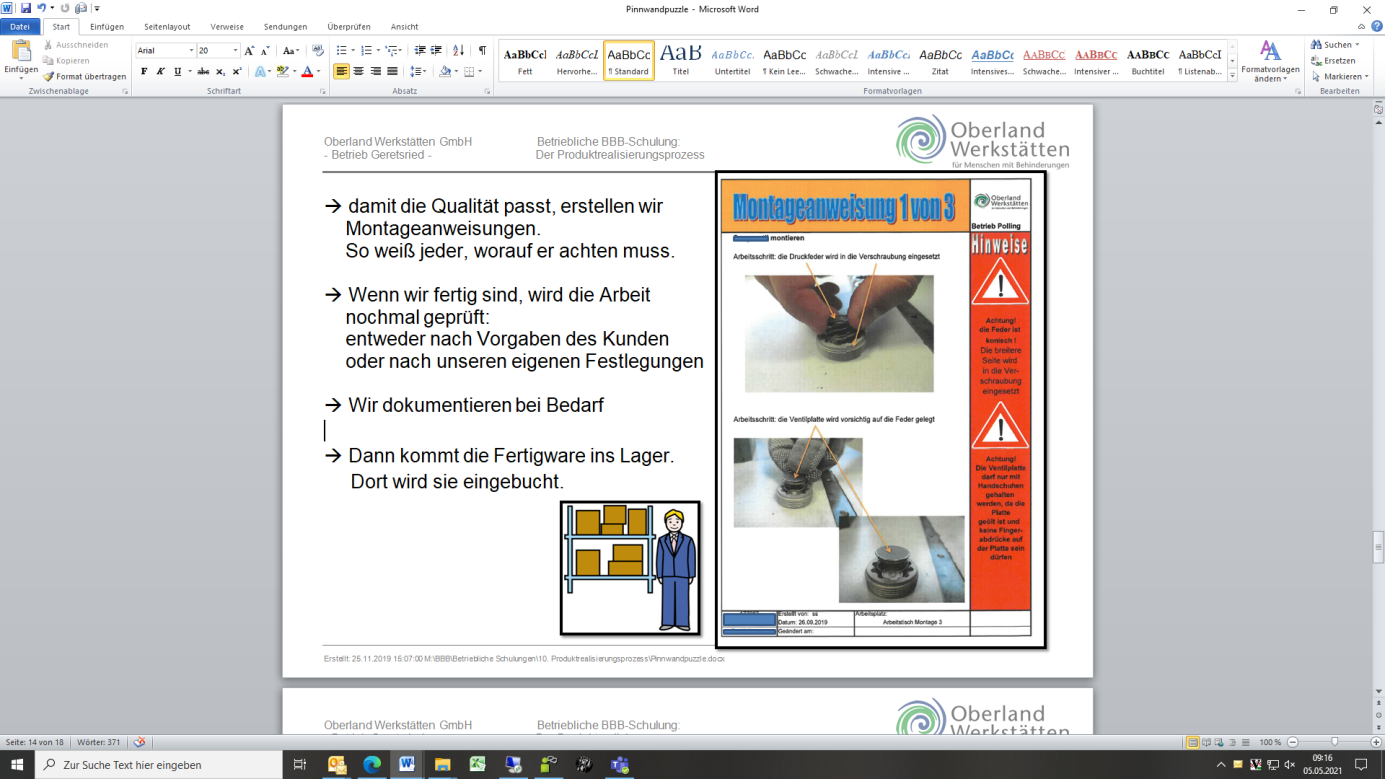  Wir dokumentieren bei Bedarf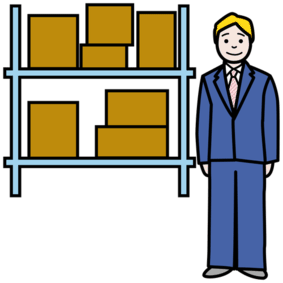  Dann kommt die Fertigware ins Lager.

Dort wird sie eingebucht. Ist alles für den Auftrag fertig, 

liefern wir die Ware aus. 



Die Ware wird gekennzeichnet, 

damit man sofort erkennt, was es ist.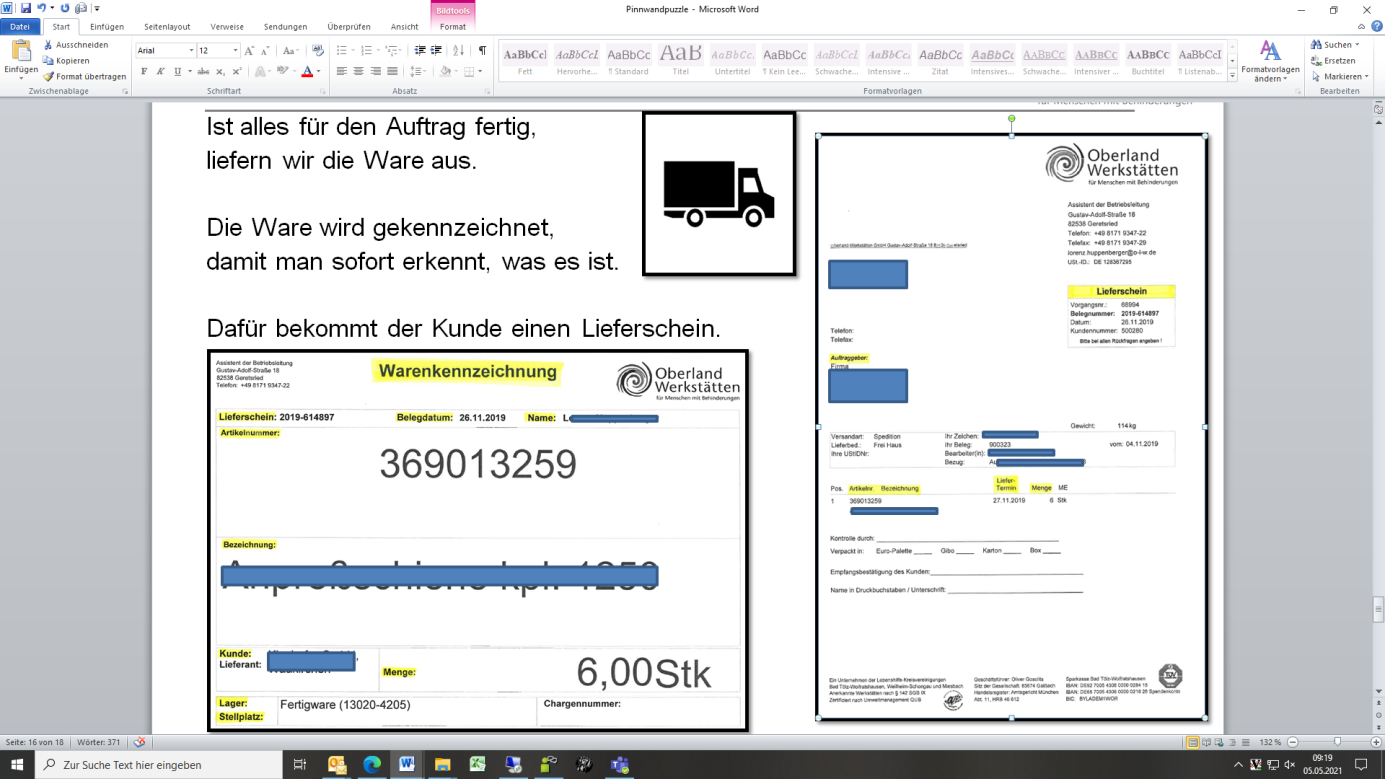 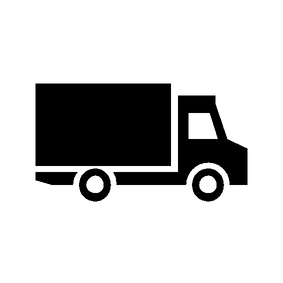 
Dafür bekommt der Kunde einen Lieferschein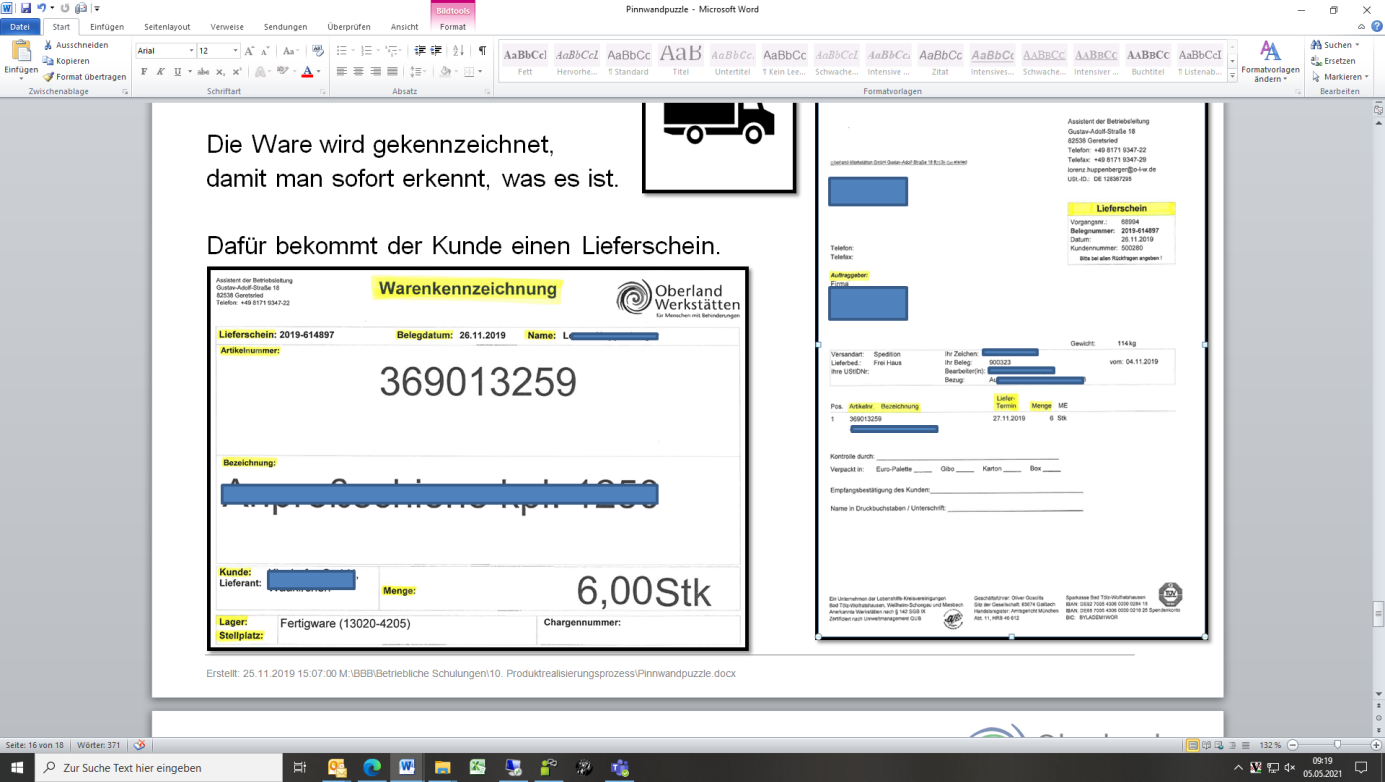 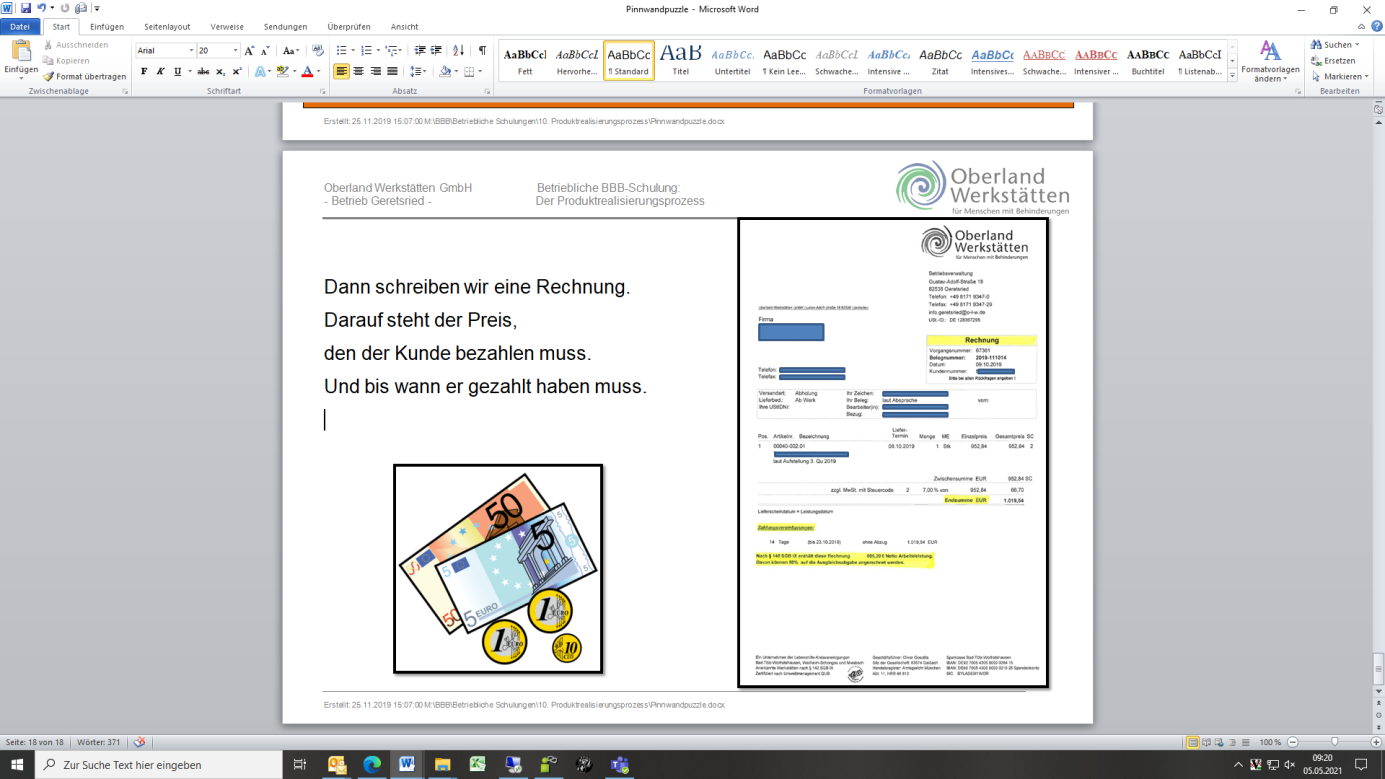 Dann schreiben wir eine Rechnung.
Darauf steht der Preis, 
den der Kunde bezahlen muss. 
Und bis wann er gezahlt haben muss.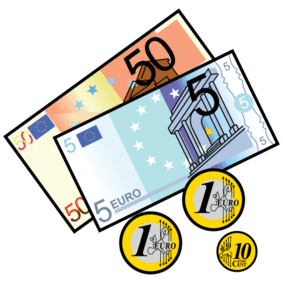 